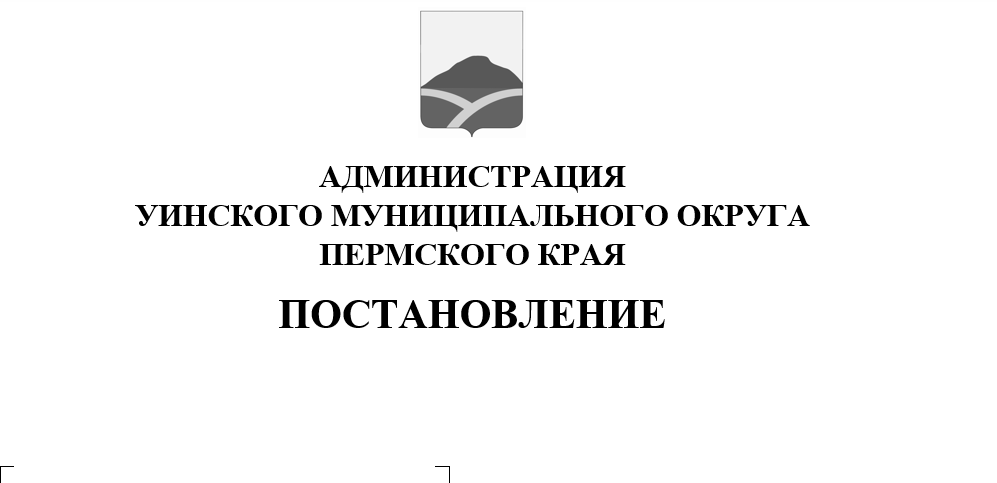 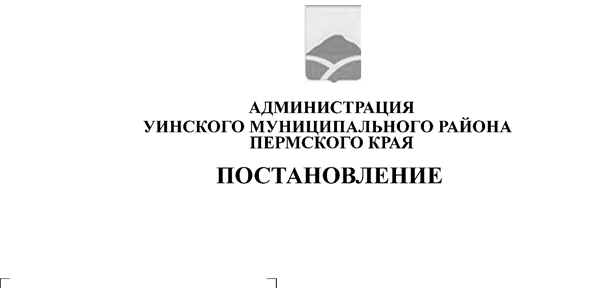                                                                       26.02.2021           259-01-03-67В соответствии со статьей 13.3 Федерального закона от  25. 12. 2008  № 273-ФЗ «О противодействии коррупции», Указом Губернатора Пермского края от 19.10.2015 № 147 «Об утверждении Типовых правил обмена деловыми подарками и знаками делового гостеприимства в государственных учреждениях и государственных унитарных предприятиях Пермского края, а также иных организациях, единственным учредителем (участником) которых является Пермский край»,  администрация Уинского муниципального округа Пермского краяПОСТАНОВЛЯЕТ:1. Утвердить прилагаемые Правила обмена деловыми подарками и знаками делового гостеприимства в муниципальных учреждениях и муниципальных унитарных предприятиях, а также иных организациях,   единственным учредителем которых является администрация Уинского муниципального округа Пермского края, согласно приложению.2. Рекомендовать руководителям муниципальных учреждений, муниципальных организаций и муниципальных унитарных предприятий администрации Уинского муниципального округа, руководствуясь настоящим постановлением утвердить правила обмена деловыми подарками и знаками делового гостеприимства.	3. Считать утратившим силу постановление администрации Уинского муниципального района Пермского края от 15.12.2015 № 313-01-01-03 «Об утверждении Правил  обмена деловыми подарками и знаками делового гостеприимства в муниципальных учреждениях муниципальных унитарных предприятиях, единственным учредителем которых является Уинский муниципальный округ Пермского края».	4. Постановление вступает в силу со дня обнародования, и подлежит размещению на сайте администрации Уинского муниципального  округа в сети «Интернет».	5. Контроль над исполнением данного постановления возложить на руководителя аппарата администрации Уинского муниципального округа.Глава муниципального округа- глава администрации Уинскогомуниципального округа                                                                  А.Н.ЗелёнкинПриложение к постановлению администрацииУинского муниципального округа	от 26.02.2021 № 259-01-03-67	Правила обмена деловыми подарками и знаками делового гостеприимства в муниципальных учреждениях и муниципальных унитарных предприятиях, а также иных организациях,   единственным учредителем которых является администрация Уинского муниципального округа Пермского края.Общие положения	Настоящие Правила обмена деловыми подарками и знаками делового гостеприимства в муниципальных учреждениях  и муниципальных унитарных предприятиях, а также иных организациях,   единственным учредителем которых является администрация Уинского муниципального округа Пермского края (далее - Правила), определяют общие требования к дарению и принятию деловых подарков, а также к обмену знаками делового гостеприимства для работников муниципальных и муниципальных унитарных предприятий, а также иных организаций,   единственным учредителем которых является администрация Уинского муниципального округа Пермского края(далее - организации).Работники организаций должны быть ознакомлены с положениями настоящих Правил под роспись при заключении трудового договора.2. Требования к деловым подаркам и знакам деловогогостеприимства2.1. Деловые подарки и знаки делового гостеприимства являются общепринятым проявлением вежливости при осуществлении деятельности организаций.2.2. Деловые подарки, подлежащие дарению, и знаки делового гостеприимства должны быть вручены и оказаны только от имени организации.2.3. Деловые подарки, подлежащие дарению, и знаки делового гостеприимства не должны:быть дорогостоящими (стоимостью более трех тысяч рублей, за исключением дарения в связи с протокольными и иными официальными мероприятиями) или предметами роскоши;создавать для получателя подарка обязательства, связанные с его должностным положением или исполнением им должностных обязанностей;представлять собой скрытое вознаграждение за услугу, действие или бездействие, попустительство или покровительство, предоставление прав или принятие определенных решений либо попытку оказать влияние на получателя с иной незаконной или неэтичной целью;создавать репутационный риск для организаций;быть в форме наличных, безналичных денежных средств, ценных бумаг, драгоценных металлов.2.4. Деловые подарки, подлежащие дарению, и знаки делового гостеприимства могут быть прямо связаны с установленными целями деятельности организаций, с памятными датами, юбилеями, общенациональными, профессиональными праздниками.3. Обязанности работников организаций3.1. Работники организаций могут получать деловые подарки, знаки делового гостеприимства только на официальных мероприятиях в соответствии с нормами антикоррупционного законодательства Российской Федерации, Пермского края, Уинского муниципального округа и настоящих Правил.3.2. Работники организаций обязаны:при получении делового подарка или знаков делового гостеприимства принять меры по недопущению возможности возникновения конфликта интересов;в случае возникновения конфликта интересов или возможности возникновения конфликта интересов при получении делового подарка или знаков делового гостеприимства в установленном порядке уведомить об этом работодателя;сообщить о получении делового подарка и сдать его в порядке, установленном локальными актами организации, в случае, если подарок получен от лица организации (за исключением канцелярских принадлежностей, которые в рамках официальных мероприятий и командировок предоставлены каждому участнику в целях исполнения им своих должностных обязанностей, цветов и ценных подарков, которые вручены в качестве поощрения (награды).3.3. Работникам организации запрещается:в ходе проведения деловых переговоров, при заключении договоров, а также в иных случаях, когда подобные действия могут повлиять или создать впечатление об их влиянии на принимаемые решения, принимать предложения от организаций или третьих лиц о вручении деловых подарков и об оказании знаков делового гостеприимства, деловые подарки и знаки делового гостеприимства;просить, требовать, вынуждать организации или третьих лиц дарить им либо лицам, с которыми они состоят в близком родстве или свойстве, деловые подарки и (или) оказывать в их пользу знаки делового гостеприимства;принимать подарки в форме наличных, безналичных денежных средств, ценных бумаг, драгоценных металлов.4. Ответственность работников организацийРаботники организаций несут дисциплинарную, административную и иную, предусмотренную федеральными законами и законами Пермского края, ответственность за неисполнение настоящих Правил. 